Yazar Adı Soyadı 1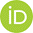 Yazar Adı Soyadı 2Yazar Adı Soyadı 3ÖzÇalışmanızın özetini yazım kılavuzunda belirtilen kurallara uygun olarak buraya yazınız. Öz, 9 punto büyüklüğünde, tek satır aralığında, girinti olmaksızın, iki yana yaslı ve 150-200 sözcük aralığında yazılmalıdır (Stiller kısmından Öz kısmını seçebilirsiniz). Çalışmanızın özetini yazım kılavuzunda belirtilen kurallara uygun olarak buraya yazınız. Öz, 9 punto büyüklüğünde, tek satır aralığında, girinti olmaksızın, iki yana yaslı ve 150-200 sözcük aralığında yazılmalıdır (Stiller kısmından Öz kısmını seçebilirsiniz). Çalışmanızın özetini yazım kılavuzunda belirtilen kurallara uygun olarak buraya yazınız. Öz, 9 punto büyüklüğünde, tek satır aralığında, girinti olmaksızın, iki yana yaslı ve 150-200 sözcük aralığında yazılmalıdır (Stiller kısmından Öz kısmını seçebilirsiniz). Çalışmanızın özetini yazım kılavuzunda belirtilen kurallara uygun olarak buraya yazınız. Öz, 9 punto büyüklüğünde, tek satır aralığında, girinti olmaksızın, iki yana yaslı ve 150-200 sözcük aralığında yazılmalıdır (Stiller kısmından Öz kısmını seçebilirsiniz). Çalışmanızın özetini yazım kılavuzunda belirtilen kurallara uygun olarak buraya yazınız. Öz, 9 punto büyüklüğünde, tek satır aralığında, girinti olmaksızın, iki yana yaslı ve 150-200 sözcük aralığında yazılmalıdır (Stiller kısmından Öz kısmını seçebilirsiniz). Çalışmanızın özetini yazım kılavuzunda belirtilen kurallara uygun olarak buraya yazınız. Öz, 9 punto büyüklüğünde, tek satır aralığında, girinti olmaksızın, iki yana yaslı ve 150-200 sözcük aralığında yazılmalıdır (Stiller kısmından Öz kısmını seçebilirsiniz).  Anahtar sözcükler: Anahtar sözcüklerin sayısı 5 ile 7 arasında olmalı ve küçük harflerle yazılmalıdır.Author's Name and Surname 1Author's Name and Surname 2Author's Name and Surname 3AbstractWrite the summary of your work here in accordance with the rules specified in the writing rules. The abstract should be written in 9-point size, single line spacing, without entering, justified, and in 150-200 word range, (you can choose the abstract part from the Styles section). Write the summary of your work here in accordance with the rules specified in the writing rules. The abstract should be written in 9-point size, single line spacing, without entering, justified, and in 150-200 word range, (you can choose the abstract part from the Styles section). Write the summary of your work here in accordance with the rules specified in the writing rules. The abstract should be written in 9-point size, single line spacing, without entering, justified, and in 150-200 word range, (you can choose the abstract part from the Styles section). Write the summary of your work here in accordance with the rules specified in the writing rules. The abstract should be written in 9-point size, single line spacing, without entering, justified, and in 150-200 word range, (you can choose the abstract part from the Styles section). Write the summary of your work here in accordance with the rules specified in the writing rules. The abstract should be written in 9-point size, single line spacing, without entering, justified, and in 150-200 word range, (you can choose the abstract part from the Styles section).Key Words: The number of keywords should be between 5 and 7 and should be written in lowercase letters.Giriş (Bölüm Başlığı)Çalışmanızın giriş kısmını yazım kılavuzunda belirtilen kurallar çerçevesinde “Calibri Light” yazı karakterinde, 10 punto büyüklüğünde, “tek” satır aralığında, paragraf ilk satır girintisi olmadan ve paragraf sonrası boşluğu 6 nk olacak şekilde (ya da stiller bölümünden “Normal” stilini kullanarak) yazınız.Alt Başlık  (1. Düzey Başlık Stilini Kullanınız)Çalışmadaki alt başlıklar yazım kılavuzunda belirtilen başlık özelliklerine uygun olarak yazılmalıdır. 1. Düzey Alt Başlık oluşturmak için makale şablonundaki “stiller” kısmında yer alan 1. Düzey Başlık stilini kullanabilirsiniz.Alt başlık (2. düzey başlık stilini kullanınız)Çalışmadaki alt başlıklar yazım kılavuzunda belirtilen başlık özelliklerine uygun olarak yazılmalıdır. 2. Düzey Alt Başlık oluşturmak için makale şablonundaki 2. Düzey Başlık stilini kullanabilirsiniz.Alt Başlık (3. düzey başlık stilini kullanınız)Çalışmadaki alt başlıklar yazım kılavuzunda belirtilen başlık özelliklerine uygun olarak yazılmalıdır. 3. Düzey Alt Başlık oluşturmak için makale şablonundaki 3. Düzey Başlık stilini kullanabilirsiniz.YöntemÇalışmanızın metodolojisini, araştırmanın yürütülmesi sürecinde esas alınan araştırma türü ve deseni, araştırma modeli, araştırma türüne bağlı olarak araştırmanın evren-örneklemesi, araştırma verileri, veri toplama aracı, verilerin analizi, verilerin geçerlik ve güvenirliği başlıkları altına yazınız.BulgularÇalışmanız kapsamında elde ettiğiniz bulguları yazım kılavuzunda belirtilen kuralları göz önünde bulundurarak bu bölüme yazabilirsiniz. Çalışmanızda elde ettiğiniz bulguları 1. Düzey Alt Başlık altında belirtebilirsiniz.Tablo 1. Örnek Tablo Başlığı**p< 0.01Tablodan sonra bir satır aralığı boşluk bırakınız. Tablo numarası ve başlığı yukarıda gösterildiği gibi 10 punto ve ortalanmış, tablo içindeki bilgiler ise 9 punto olmalıdır. Tablonun ilk satırındaki bilgiler kalın diğerleri normal yazılmalıdır. Tabloda dikey çizgi kullanılmamalı, yatay çizgiler ise mümkün olduğu kadar az sayıda kullanılmalıdır.Analiz sonucunda elde edilen değerler yazılırken ondalıklı sayılarda iki basamak kullanılmalı ancak manidarlık düzeyinin (p) ondalık değeri üç basamak olarak verilmelidir. Ondalık kısımlar yazılırken virgül değil nokta kullanılmalıdır.Yüzde ifadelerin Türkçe gösterimi: % 10; İngilizce gösterimi 10% olmalıdır.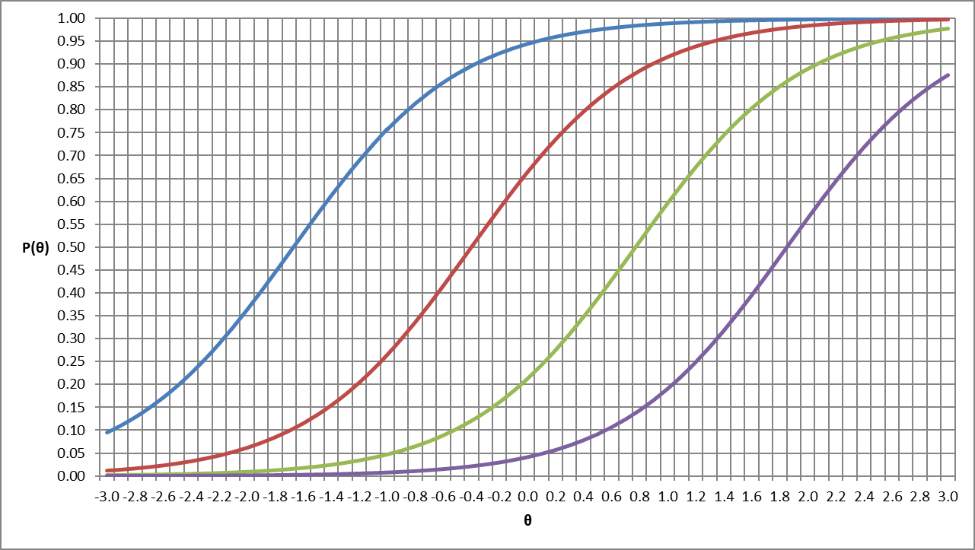 Şekil 1. Şekil başlığını buraya yazınız.Tartışma ve SonuçÇalışmanızda elde ettiğiniz bulguları, hipotezleriniz (amaçlarınız) ve ilgili alanyazın bağlamında açıklanmanız ve tartışmanız gerekmektedir. Bu tartışmalarınızdan çıkan sonuçları da raporlamanız beklenmektedir. Ayrıca sonuçlardan yola çıkarak uygulayıcılara ve araştırmacılara yönelik önerilerde bulunmanız beklenmektedir. Tüm bu bilgileri buraya yazabilirsiniz.KaynakçaÇalışmanızda yararlandığınız kaynakların listesini metin içinde yararlandığınız kaynaklarla tutarlı olacak biçimde buraya oluşturabilirsiniz. Bu listeyi oluştururken yazım kılavuzunda kaynak türlerine ilişkin verilen örnek gösterimlerden yararlanabilirsiniz.Extented AbstractIn this section English extended summary for a Turkish written article or Turkish extended summary for an English written article should be written. Extended summary should consist of 1500 words and include following sections.Purpose and SignificanceMethodFindingsDiscussion and ConclusionsÇalışmanızın Başlığını Buradaki Biçimlendirmeyi Bozmadan ve On İki Sözcüğü Geçmeyecek Şekilde Buraya Yazınız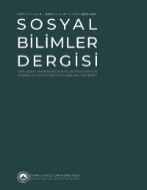 Makale TürüBaşvuru TarihiKabul TarihiDOI10.47140/kusbder.XXXXXXWrite the Title of Your Study Here Without Changing the Formatting Here, and Not Exceeding Twelve WordsArticle TypeApplication DateAcceptance DateDOI10.47140/kusbder.XXXXXXAaaa BbbbAaaaAaaaAaaaaAaaaaAaaaAaaaBbbb10,000,000,000,000,00Bbbb20,000,000,000,000,00Bbbbb10,000,000,000,000,00Bbbbb20,000,000,000,000,00Bbbb10,000,000,000,000,00Makalenin Araştırma ve Etik Beyanı BilgileriMakalenin Araştırma ve Etik Beyanı BilgileriYazar Çıkar Çatışması BeyanıYazar Katkı Oranı BeyanıEtik Kurul Onay BelgesiWrite the Title of Your Study Here Without Changing the Formatting Here, and Not Exceeding Twelve Words